硕士预修助学金审批流程—导师界面请于2020年11月2日-5日内完成操作一、进入研究生系统推荐使用chrome浏览器，通过网址http://pgs.ouc.edu.cn/或中国海洋大学统一身份信息登录平台进入研究生系统（2018级以后）。二、确认学生申报资格联系学院研究生秘书，确认申请学生是否有申报资格，已提前选修研究生课程的请导师可以直接审核通过；未提前选修研究生课程的请导师根据该生“是否提前参与科研工作”进行审核判断。三、进行助学金审核1. 通过“学生-奖学金审核”进入研究生奖助学金审核界面。2. 奖项类型选择“硕士预修助学金”，点击“查询”出现学生申报情况。3. 选中学号前的方框后点击“通过”即为审核通过，此时会跳出“操作成功”的提示框，“导师审核”处显示为“通过”；点击“拒绝”即为“不通过”；点击“重置”即为“未审核”。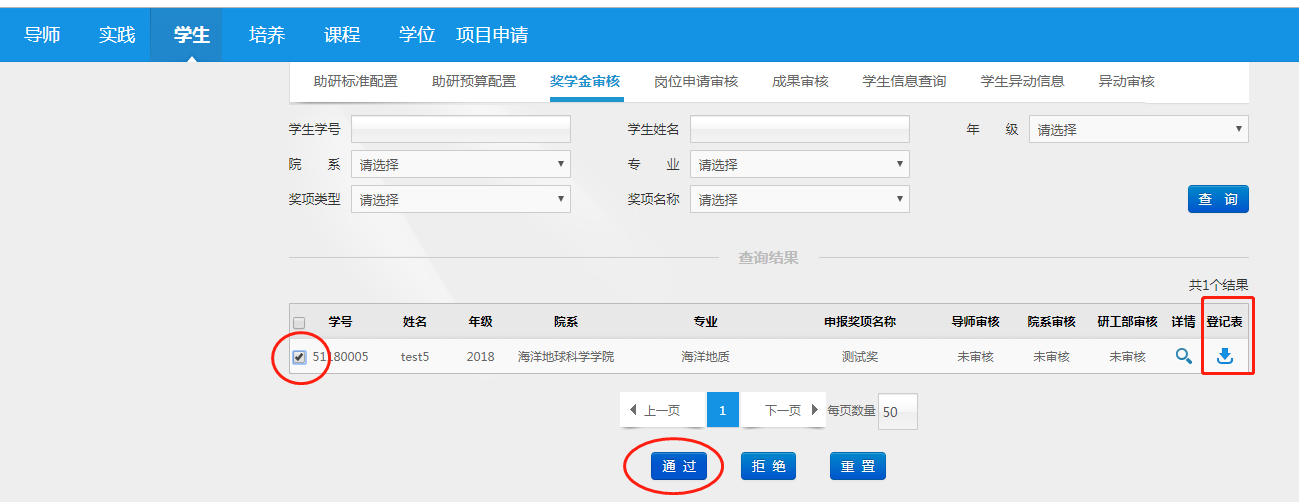 